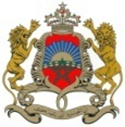 39ème session du Conseil des Droits de l’HommeDéclaration du Royaume du MarocExamen du SurinameGenève, le 01er novembre 2021Madame la Présidente,La délégation du Royaume du Maroc salue la présentation du rapport national du Suriname au 3ème Cycle de l’EPU et accueille favorablement les nombreuses réalisations énumérées dans le rapport, en particulier les mesures de haute importance que sont l’éducation aux droits de l’Homme dans les écoles, ainsi que la formation professionnelle aux droits de l’Homme.Ma délégation souhaite faire part des recommandations suivantes, qui s’inscrivent dans la continuité de la politique ambitieuse tracée par ce pays :Achever le processus de la ratification de la Convention contre la Torture, qui se trouve à une étape avancée comme souligné dans le rapport national ;Poursuivre les efforts consentis préalablement, en matière de promotion des droits de l’Homme, et de protection des libertés fondamentales, particulièrement en ce qui concerne l’égalité et la non-discrimination.La délégation du Royaume du Maroc souhaite le plein succès à la délégation du Suriname pour l’Examen de son rapport. Je vous remercie Madame la Présidente. 